ΥΠΕΥΘΥΝΗ ΔΗΛΩΣΗ(άρθρο 8 Ν.1599/1986)Η ακρίβεια των στοιχείων που υποβάλλονται με αυτή τη δήλωση μπορεί να ελεγχθεί με βάση το αρχείο άλλων υπηρεσιών (άρθρο 8 παρ. 4 Ν. 1599/1986)Ημερομηνία:   Ο – Η Δηλ.(Υπογραφή)(1) Αναγράφεται από τον ενδιαφερόμενο πολίτη ή Αρχή ή η Υπηρεσία του δημόσιου τομέα, που απευθύνεται η αίτηση.(2) Αναγράφεται ολογράφως. (3) «Όποιος εν γνώσει του δηλώνει ψευδή γεγονότα ή αρνείται ή αποκρύπτει τα αληθινά με έγγραφη υπεύθυνη δήλωση του άρθρου 8 τιμωρείται με φυλάκιση τουλάχιστον τριών μηνών. Εάν ο υπαίτιος αυτών των πράξεων σκόπευε να προσπορίσει στον εαυτόν του ή σε άλλον περιουσιακό όφελος βλάπτοντας τρίτον ή σκόπευε να βλάψει άλλον, τιμωρείται με κάθειρξη μέχρι 10 ετών.(4) Σε περίπτωση ανεπάρκειας χώρου η δήλωση συνεχίζεται στην πίσω όψη της και υπογράφεται από τον δηλούντα ή την δηλούσα. ΥΠΕΥΘΥΝΗ ΔΗΛΩΣΗ(άρθρο 8 Ν.1599/1986)Η ακρίβεια των στοιχείων που υποβάλλονται με αυτή τη δήλωση μπορεί να ελεγχθεί με βάση το αρχείο άλλων υπηρεσιών (άρθρο 8 παρ. 4 Ν. 1599/1986)Ημερομηνία:   Ο – Η Δηλ.(Υπογραφή)(1) Αναγράφεται από τον ενδιαφερόμενο πολίτη ή Αρχή ή η Υπηρεσία του δημόσιου τομέα, που απευθύνεται η αίτηση.(2) Αναγράφεται ολογράφως. (3) «Όποιος εν γνώσει του δηλώνει ψευδή γεγονότα ή αρνείται ή αποκρύπτει τα αληθινά με έγγραφη υπεύθυνη δήλωση του άρθρου 8 τιμωρείται με φυλάκιση τουλάχιστον τριών μηνών. Εάν ο υπαίτιος αυτών των πράξεων σκόπευε να προσπορίσει στον εαυτόν του ή σε άλλον περιουσιακό όφελος βλάπτοντας τρίτον ή σκόπευε να βλάψει άλλον, τιμωρείται με κάθειρξη μέχρι 10 ετών.(4) Σε περίπτωση ανεπάρκειας χώρου η δήλωση συνεχίζεται στην πίσω όψη της και υπογράφεται από τον δηλούντα ή την δηλούσα. ΣΧΟΛΗ ΕΠΙΣΤΗΜΩΝ ΥΓΕΙΑΣ    		      ΤΜΗΜΑ ΝΟΣΗΛΕΥΤΙΚΗΣ ΘΕΣΣΑΛΟΝΙΚΗΣ    ΑΛΕΞΑΝΔΡΕΙΑ ΠΑΝΕΠΙΣΤΗΜΙΟΥΠΟΛΗΑΙΤΗΣΗ ΕΓΓΡΑΦΗΣ ΑΠΟ ΜΕΤΕΓΓΡΑΦΗΕΠΩΝΥΜΟ: ………………………………………ΟΝΟΜΑ: …………………………………………..ΠΑΤΡΩΝΥΜΟ: …………………………………..ΜΗΤΡΟΝΥΜΟ: ………………………………….ΗΜΕΡ. ΓΕΝΝΗΣΗΣ: ……………………………  ΑΡΙΘ. ΤΑΥΤΟΤΗΤΑΣ: ………………………….ΕΚΔΟΥΣΑ ΑΡΧΗ: ……………………………….. ΗΜΕΡ. ΈΚΔΟΣΗΣ: ………………………………ΑΡ. ΔΙΑΒΑΤΗΡΙΟΥ: …………………………….ΧΩΡΑ ΈΚΔΟΣΗΣ: …………………………………ΔΙΕΥΘΥΝΣΗ ΜΟΝΙΜΗΣ ΚΑΤΟΙΚΙΑΣ: Οδός…………………………………………………Πόλη …………………………Τ.Κ ………………..ΣΤΑΘΕΡΟ ΤΗΛΕΦ.: ……………………………ΚΙΝΗΤΟ: ……………………………………………EMAIL ……………………………………………..Ημερομηνία: ……………………………………ΠΡΟΣ  Τη Γραμματεία του Τμήματος Νοσηλευτικής  Παρακαλώ όπως με εγγράψετε στα μητρώα του Τμήματος Νοσηλευτικής Θεσσαλονίκης μετά από έγκριση της αίτησης μετεγγραφής μου από το Τμήμα Νοσηλευτικής του Πανεπιστημίου (Ίδρυμα Προέλευσης) ….………………………………………………………. για το ακαδημαϊκό έτος 2021-2022.ΣΥΝΗΜΜΕΝΑ ΔΙΚΑΙΟΛΟΓΗΤΙΚΑΤην παρούσα αίτηση εγγραφής στο Τμήμα Υπεύθυνη Δήλωση περί μη εγγραφής σε άλλο Ίδρυμα Τριτοβάθμιας Εκπαίδευσης Υπεύθυνη Δήλωση περί συναίνεσης διαχείρισης των προσωπικών δεδομένων Φωτοαντίγραφο αστυνομικής ταυτότητας ή διαβατηρίουΒεβαίωση Διαγραφής από το Τμήμα ΠροέλευσηςΒεβαίωση απόδοσης ΑΜΚΑΠιστοποιητικό γέννησης (μόνο αγόρια)Δύο (2) φωτογραφίεςΦωτοαντίγραφο απολυτηρίου ΛυκείουΠροσοχή: Η αίτηση και οι υπεύθυνες δηλώσεις πρέπει να είναι υπογεγραμμένες και να φέρουν το γνήσιο της υπογραφής από αρμόδια αρχή (ΚΕΠ ή Αστυνομική Αρχή ή μέσω gov.gr).                                                        Ο/Η ΑΙΤΩΝ…………………………………………(υπογραφή)ΠΡΟΣ(1):ΤΟ ΤΜΗΜΑ ΝΟΣΗΛΕΥΤΙΚΗΣ ΘΕΣΣΑΛΟΝΙΚΗΣ της ΣΕΥ του ΔΙΠΑΕΤΟ ΤΜΗΜΑ ΝΟΣΗΛΕΥΤΙΚΗΣ ΘΕΣΣΑΛΟΝΙΚΗΣ της ΣΕΥ του ΔΙΠΑΕΤΟ ΤΜΗΜΑ ΝΟΣΗΛΕΥΤΙΚΗΣ ΘΕΣΣΑΛΟΝΙΚΗΣ της ΣΕΥ του ΔΙΠΑΕΤΟ ΤΜΗΜΑ ΝΟΣΗΛΕΥΤΙΚΗΣ ΘΕΣΣΑΛΟΝΙΚΗΣ της ΣΕΥ του ΔΙΠΑΕΤΟ ΤΜΗΜΑ ΝΟΣΗΛΕΥΤΙΚΗΣ ΘΕΣΣΑΛΟΝΙΚΗΣ της ΣΕΥ του ΔΙΠΑΕΤΟ ΤΜΗΜΑ ΝΟΣΗΛΕΥΤΙΚΗΣ ΘΕΣΣΑΛΟΝΙΚΗΣ της ΣΕΥ του ΔΙΠΑΕΤΟ ΤΜΗΜΑ ΝΟΣΗΛΕΥΤΙΚΗΣ ΘΕΣΣΑΛΟΝΙΚΗΣ της ΣΕΥ του ΔΙΠΑΕΤΟ ΤΜΗΜΑ ΝΟΣΗΛΕΥΤΙΚΗΣ ΘΕΣΣΑΛΟΝΙΚΗΣ της ΣΕΥ του ΔΙΠΑΕΤΟ ΤΜΗΜΑ ΝΟΣΗΛΕΥΤΙΚΗΣ ΘΕΣΣΑΛΟΝΙΚΗΣ της ΣΕΥ του ΔΙΠΑΕΤΟ ΤΜΗΜΑ ΝΟΣΗΛΕΥΤΙΚΗΣ ΘΕΣΣΑΛΟΝΙΚΗΣ της ΣΕΥ του ΔΙΠΑΕΤΟ ΤΜΗΜΑ ΝΟΣΗΛΕΥΤΙΚΗΣ ΘΕΣΣΑΛΟΝΙΚΗΣ της ΣΕΥ του ΔΙΠΑΕΤΟ ΤΜΗΜΑ ΝΟΣΗΛΕΥΤΙΚΗΣ ΘΕΣΣΑΛΟΝΙΚΗΣ της ΣΕΥ του ΔΙΠΑΕΤΟ ΤΜΗΜΑ ΝΟΣΗΛΕΥΤΙΚΗΣ ΘΕΣΣΑΛΟΝΙΚΗΣ της ΣΕΥ του ΔΙΠΑΕΤΟ ΤΜΗΜΑ ΝΟΣΗΛΕΥΤΙΚΗΣ ΘΕΣΣΑΛΟΝΙΚΗΣ της ΣΕΥ του ΔΙΠΑΕΟ – Η Όνομα:Επώνυμο:Επώνυμο:Επώνυμο:Όνομα και Επώνυμο Πατέρα: Όνομα και Επώνυμο Πατέρα: Όνομα και Επώνυμο Πατέρα: Όνομα και Επώνυμο Πατέρα: Όνομα και Επώνυμο Μητέρας:Όνομα και Επώνυμο Μητέρας:Όνομα και Επώνυμο Μητέρας:Όνομα και Επώνυμο Μητέρας:Ημερομηνία γέννησης(2): Ημερομηνία γέννησης(2): Ημερομηνία γέννησης(2): Ημερομηνία γέννησης(2): Τόπος Γέννησης:Τόπος Γέννησης:Τόπος Γέννησης:Τόπος Γέννησης:Αριθμός Δελτίου Ταυτότητας:Αριθμός Δελτίου Ταυτότητας:Αριθμός Δελτίου Ταυτότητας:Αριθμός Δελτίου Ταυτότητας:Τηλ:Τηλ:Τόπος Κατοικίας:Τόπος Κατοικίας:Οδός:Αριθ:ΤΚ:Αρ. Τηλεομοιοτύπου (Fax):Αρ. Τηλεομοιοτύπου (Fax):Αρ. Τηλεομοιοτύπου (Fax):Δ/νση Ηλεκτρ. Ταχυδρομείου(Εmail):Δ/νση Ηλεκτρ. Ταχυδρομείου(Εmail):Με ατομική μου ευθύνη και γνωρίζοντας τις κυρώσεις (3), που προβλέπονται από τις διατάξεις της παρ. 6 του άρθρου 22 του Ν. 1599/1986, δηλώνω ότι:Δεν είμαι εγγεγραμμένος/νη σε άλλο Ίδρυμα Τριτοβάθμιας Εκπαίδευσης του εσωτερικού  (4)ΠΡΟΣ(1):ΤΟ ΤΜΗΜΑ ΝΟΣΗΛΕΥΤΙΚΗΣ ΘΕΣΣΑΛΟΝΙΚΗΣ της ΣΕΥ του ΔΙΠΑΕΤΟ ΤΜΗΜΑ ΝΟΣΗΛΕΥΤΙΚΗΣ ΘΕΣΣΑΛΟΝΙΚΗΣ της ΣΕΥ του ΔΙΠΑΕΤΟ ΤΜΗΜΑ ΝΟΣΗΛΕΥΤΙΚΗΣ ΘΕΣΣΑΛΟΝΙΚΗΣ της ΣΕΥ του ΔΙΠΑΕΤΟ ΤΜΗΜΑ ΝΟΣΗΛΕΥΤΙΚΗΣ ΘΕΣΣΑΛΟΝΙΚΗΣ της ΣΕΥ του ΔΙΠΑΕΤΟ ΤΜΗΜΑ ΝΟΣΗΛΕΥΤΙΚΗΣ ΘΕΣΣΑΛΟΝΙΚΗΣ της ΣΕΥ του ΔΙΠΑΕΤΟ ΤΜΗΜΑ ΝΟΣΗΛΕΥΤΙΚΗΣ ΘΕΣΣΑΛΟΝΙΚΗΣ της ΣΕΥ του ΔΙΠΑΕΤΟ ΤΜΗΜΑ ΝΟΣΗΛΕΥΤΙΚΗΣ ΘΕΣΣΑΛΟΝΙΚΗΣ της ΣΕΥ του ΔΙΠΑΕΤΟ ΤΜΗΜΑ ΝΟΣΗΛΕΥΤΙΚΗΣ ΘΕΣΣΑΛΟΝΙΚΗΣ της ΣΕΥ του ΔΙΠΑΕΤΟ ΤΜΗΜΑ ΝΟΣΗΛΕΥΤΙΚΗΣ ΘΕΣΣΑΛΟΝΙΚΗΣ της ΣΕΥ του ΔΙΠΑΕΤΟ ΤΜΗΜΑ ΝΟΣΗΛΕΥΤΙΚΗΣ ΘΕΣΣΑΛΟΝΙΚΗΣ της ΣΕΥ του ΔΙΠΑΕΤΟ ΤΜΗΜΑ ΝΟΣΗΛΕΥΤΙΚΗΣ ΘΕΣΣΑΛΟΝΙΚΗΣ της ΣΕΥ του ΔΙΠΑΕΤΟ ΤΜΗΜΑ ΝΟΣΗΛΕΥΤΙΚΗΣ ΘΕΣΣΑΛΟΝΙΚΗΣ της ΣΕΥ του ΔΙΠΑΕΤΟ ΤΜΗΜΑ ΝΟΣΗΛΕΥΤΙΚΗΣ ΘΕΣΣΑΛΟΝΙΚΗΣ της ΣΕΥ του ΔΙΠΑΕΤΟ ΤΜΗΜΑ ΝΟΣΗΛΕΥΤΙΚΗΣ ΘΕΣΣΑΛΟΝΙΚΗΣ της ΣΕΥ του ΔΙΠΑΕΤΟ ΤΜΗΜΑ ΝΟΣΗΛΕΥΤΙΚΗΣ ΘΕΣΣΑΛΟΝΙΚΗΣ της ΣΕΥ του ΔΙΠΑΕΟ – Η Όνομα:Επώνυμο:Επώνυμο:Επώνυμο:Όνομα και Επώνυμο Πατέρα: Όνομα και Επώνυμο Πατέρα: Όνομα και Επώνυμο Πατέρα: Όνομα και Επώνυμο Πατέρα: Όνομα και Επώνυμο Μητέρας:Όνομα και Επώνυμο Μητέρας:Όνομα και Επώνυμο Μητέρας:Όνομα και Επώνυμο Μητέρας:Ημερομηνία γέννησης(2): Ημερομηνία γέννησης(2): Ημερομηνία γέννησης(2): Ημερομηνία γέννησης(2): Τόπος Γέννησης:Τόπος Γέννησης:Τόπος Γέννησης:Τόπος Γέννησης:Αριθμός Δελτίου Ταυτότητας:Αριθμός Δελτίου Ταυτότητας:Αριθμός Δελτίου Ταυτότητας:Αριθμός Δελτίου Ταυτότητας:Τηλ:Τηλ:Τόπος Κατοικίας:Τόπος Κατοικίας:Οδός:Αριθ:ΤΚ:Αρ. Τηλεομοιοτύπου (Fax):Αρ. Τηλεομοιοτύπου (Fax):Αρ. Τηλεομοιοτύπου (Fax):Δ/νση Ηλεκτρ. Ταχυδρομείου(Εmail):Δ/νση Ηλεκτρ. Ταχυδρομείου(Εmail):Με ατομική μου ευθύνη και γνωρίζοντας τις κυρώσεις (3), που προβλέπονται από τις διατάξεις της παρ. 6 του άρθρου 22 του Ν. 1599/1986, δηλώνω ότι:Με ατομική μου ευθύνη και γνωρίζοντας τις κυρώσεις (3), που προβλέπονται από τις διατάξεις της παρ. 6 του άρθρου 22 του Ν. 1599/1986, δηλώνω ότι:Με ατομική μου ευθύνη και γνωρίζοντας τις κυρώσεις (3), που προβλέπονται από τις διατάξεις της παρ. 6 του άρθρου 22 του Ν. 1599/1986, δηλώνω ότι:Με ατομική μου ευθύνη και γνωρίζοντας τις κυρώσεις (3), που προβλέπονται από τις διατάξεις της παρ. 6 του άρθρου 22 του Ν. 1599/1986, δηλώνω ότι:Με ατομική μου ευθύνη και γνωρίζοντας τις κυρώσεις (3), που προβλέπονται από τις διατάξεις της παρ. 6 του άρθρου 22 του Ν. 1599/1986, δηλώνω ότι:Με ατομική μου ευθύνη και γνωρίζοντας τις κυρώσεις (3), που προβλέπονται από τις διατάξεις της παρ. 6 του άρθρου 22 του Ν. 1599/1986, δηλώνω ότι:Με ατομική μου ευθύνη και γνωρίζοντας τις κυρώσεις (3), που προβλέπονται από τις διατάξεις της παρ. 6 του άρθρου 22 του Ν. 1599/1986, δηλώνω ότι:Με ατομική μου ευθύνη και γνωρίζοντας τις κυρώσεις (3), που προβλέπονται από τις διατάξεις της παρ. 6 του άρθρου 22 του Ν. 1599/1986, δηλώνω ότι:Με ατομική μου ευθύνη και γνωρίζοντας τις κυρώσεις (3), που προβλέπονται από τις διατάξεις της παρ. 6 του άρθρου 22 του Ν. 1599/1986, δηλώνω ότι:Με ατομική μου ευθύνη και γνωρίζοντας τις κυρώσεις (3), που προβλέπονται από τις διατάξεις της παρ. 6 του άρθρου 22 του Ν. 1599/1986, δηλώνω ότι:Με ατομική μου ευθύνη και γνωρίζοντας τις κυρώσεις (3), που προβλέπονται από τις διατάξεις της παρ. 6 του άρθρου 22 του Ν. 1599/1986, δηλώνω ότι:Με ατομική μου ευθύνη και γνωρίζοντας τις κυρώσεις (3), που προβλέπονται από τις διατάξεις της παρ. 6 του άρθρου 22 του Ν. 1599/1986, δηλώνω ότι:Με ατομική μου ευθύνη και γνωρίζοντας τις κυρώσεις (3), που προβλέπονται από τις διατάξεις της παρ. 6 του άρθρου 22 του Ν. 1599/1986, δηλώνω ότι:Με ατομική μου ευθύνη και γνωρίζοντας τις κυρώσεις (3), που προβλέπονται από τις διατάξεις της παρ. 6 του άρθρου 22 του Ν. 1599/1986, δηλώνω ότι:Με ατομική μου ευθύνη και γνωρίζοντας τις κυρώσεις (3), που προβλέπονται από τις διατάξεις της παρ. 6 του άρθρου 22 του Ν. 1599/1986, δηλώνω ότι:Συναινώ στη διαχείριση των προσωπικών μου δεδομένων από τις υπηρεσίες του Διεθνούς Πανεπιστημίου της ΕλλάδοςΣυναινώ στη διαχείριση των προσωπικών μου δεδομένων από τις υπηρεσίες του Διεθνούς Πανεπιστημίου της ΕλλάδοςΣυναινώ στη διαχείριση των προσωπικών μου δεδομένων από τις υπηρεσίες του Διεθνούς Πανεπιστημίου της ΕλλάδοςΣυναινώ στη διαχείριση των προσωπικών μου δεδομένων από τις υπηρεσίες του Διεθνούς Πανεπιστημίου της ΕλλάδοςΣυναινώ στη διαχείριση των προσωπικών μου δεδομένων από τις υπηρεσίες του Διεθνούς Πανεπιστημίου της ΕλλάδοςΣυναινώ στη διαχείριση των προσωπικών μου δεδομένων από τις υπηρεσίες του Διεθνούς Πανεπιστημίου της ΕλλάδοςΣυναινώ στη διαχείριση των προσωπικών μου δεδομένων από τις υπηρεσίες του Διεθνούς Πανεπιστημίου της ΕλλάδοςΣυναινώ στη διαχείριση των προσωπικών μου δεδομένων από τις υπηρεσίες του Διεθνούς Πανεπιστημίου της ΕλλάδοςΣυναινώ στη διαχείριση των προσωπικών μου δεδομένων από τις υπηρεσίες του Διεθνούς Πανεπιστημίου της ΕλλάδοςΣυναινώ στη διαχείριση των προσωπικών μου δεδομένων από τις υπηρεσίες του Διεθνούς Πανεπιστημίου της ΕλλάδοςΣυναινώ στη διαχείριση των προσωπικών μου δεδομένων από τις υπηρεσίες του Διεθνούς Πανεπιστημίου της ΕλλάδοςΣυναινώ στη διαχείριση των προσωπικών μου δεδομένων από τις υπηρεσίες του Διεθνούς Πανεπιστημίου της ΕλλάδοςΣυναινώ στη διαχείριση των προσωπικών μου δεδομένων από τις υπηρεσίες του Διεθνούς Πανεπιστημίου της ΕλλάδοςΣυναινώ στη διαχείριση των προσωπικών μου δεδομένων από τις υπηρεσίες του Διεθνούς Πανεπιστημίου της ΕλλάδοςΣυναινώ στη διαχείριση των προσωπικών μου δεδομένων από τις υπηρεσίες του Διεθνούς Πανεπιστημίου της Ελλάδος (4) (4) (4) (4) (4) (4) (4) (4) (4) (4) (4) (4) (4) (4) (4)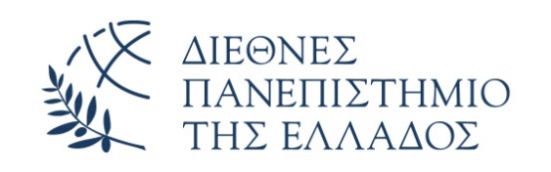 